§2152-B.  Unfair solicitation methods1.  Definitions.  As used in this section, unless the context otherwise indicates, the following terms have the following meanings.A.  "Cold lead advertising" means making use directly or indirectly of a method of marketing that fails to disclose in a conspicuous manner that a purpose of the marketing is insurance sales solicitation and that contact will be made by an insurance producer or insurance company.  [PL 2007, c. 53, §1 (NEW).]B.  "Medicare products" includes Medicare Part A, Medicare Part B, Medicare Part C, Medicare Part D, Medicare Advantage and Medicare supplement plans.  [PL 2007, c. 53, §1 (NEW).][PL 2007, c. 53, §1 (NEW).]2.  Unfair solicitation methods.  It is an unfair trade practice under this chapter for an insurer or producer to:A.  Sell, solicit or negotiate the purchase of health insurance in this State through the use of cold lead advertising;  [PL 2007, c. 53, §1 (NEW).]B.  Use an appointment that was made to discuss Medicare products or to solicit the sale of Medicare products in order to solicit sales of life insurance, health insurance or annuity products unless the consumer requests such solicitation and the products to be discussed are clearly identified to the consumer in writing at least 48 hours in advance of the appointment;  [PL 2023, c. 243, §2 (AMD).]C.  Solicit the sale of Medicare products door-to-door prior to receiving an invitation from a consumer; and  [PL 2023, c. 243, §2 (AMD).]D.  Use an advertisement, solicitation, informational brochure, mailer or other promotional material using the terms "Medicare," "Medicaid" or "MaineCare" that mimics or implies that it is an official document from a state or federal agency.  [PL 2023, c. 243, §2 (NEW).][PL 2023, c. 243, §2 (AMD).]SECTION HISTORYPL 2007, c. 53, §1 (NEW). PL 2023, c. 243, §2 (AMD). The State of Maine claims a copyright in its codified statutes. If you intend to republish this material, we require that you include the following disclaimer in your publication:All copyrights and other rights to statutory text are reserved by the State of Maine. The text included in this publication reflects changes made through the First Regular and First Special Session of the 131st Maine Legislature and is current through November 1. 2023
                    . The text is subject to change without notice. It is a version that has not been officially certified by the Secretary of State. Refer to the Maine Revised Statutes Annotated and supplements for certified text.
                The Office of the Revisor of Statutes also requests that you send us one copy of any statutory publication you may produce. Our goal is not to restrict publishing activity, but to keep track of who is publishing what, to identify any needless duplication and to preserve the State's copyright rights.PLEASE NOTE: The Revisor's Office cannot perform research for or provide legal advice or interpretation of Maine law to the public. If you need legal assistance, please contact a qualified attorney.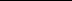 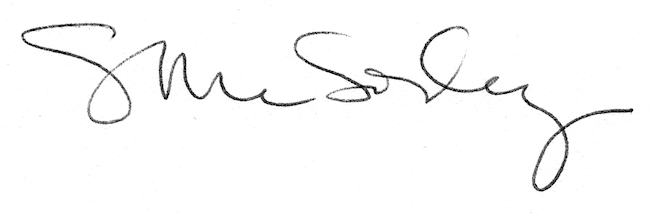 